สารบัญ1	คำอธิบาย	32	วิธีการเข้าใช้งาน	33	วิธีการกรอกค่าที่หน้าจอ	34	วิธีการประมวลผล	55	รูปแบบรายงาน	7คำอธิบาย รายงานสถานะเงินยืมทดรองวิธีการเข้าใช้งานวิธีการกรอกค่าที่หน้าจอหน้าจอ “รายงานสถานะเงินยืมทดรอง” กรอกเงื่อนไขที่ต้องการทำรายการ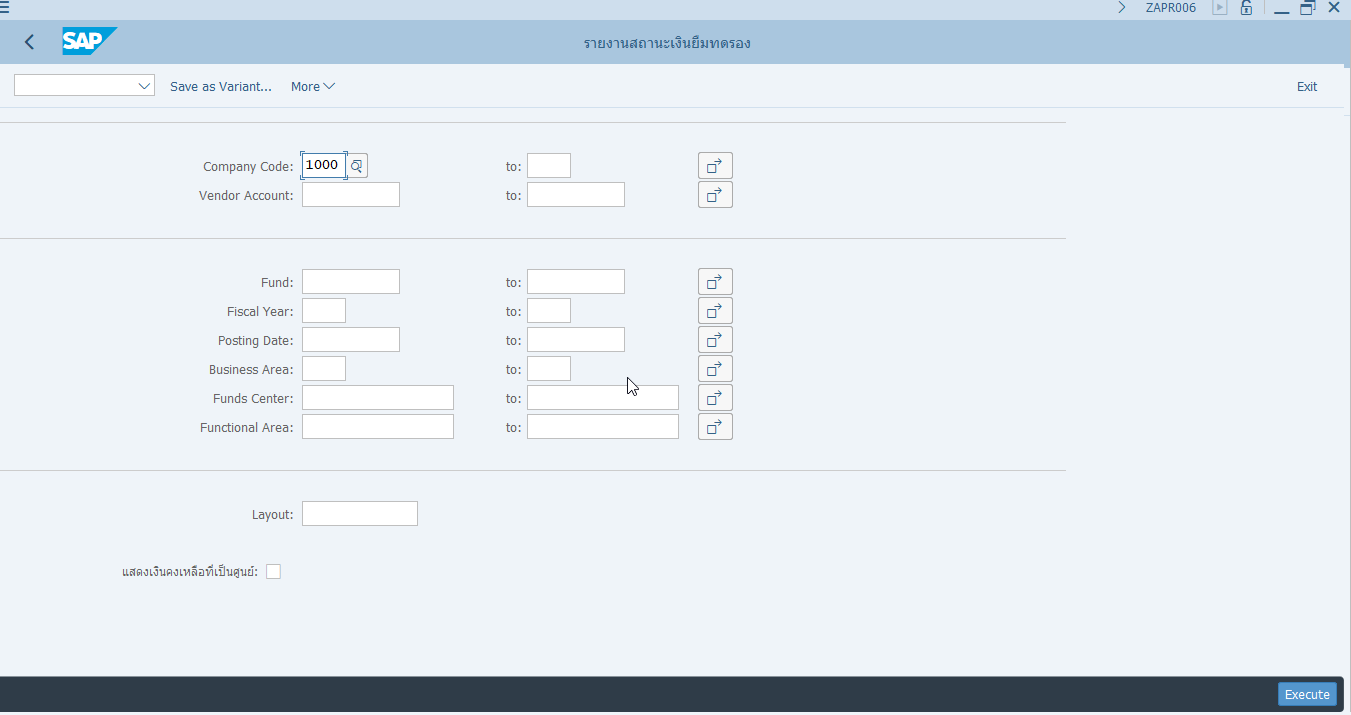 หมายเหตุ :  จากตารางข้างต้น , ที่คอลัมน์ “ประเภท”; “R”=ต้องระบุเสมอ, “O”=สามารถเลือกได้, “C”=ระบุตามเงื่อนไขวิธีการประมวลผลT-Code: ZAPR006 กด Enter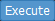 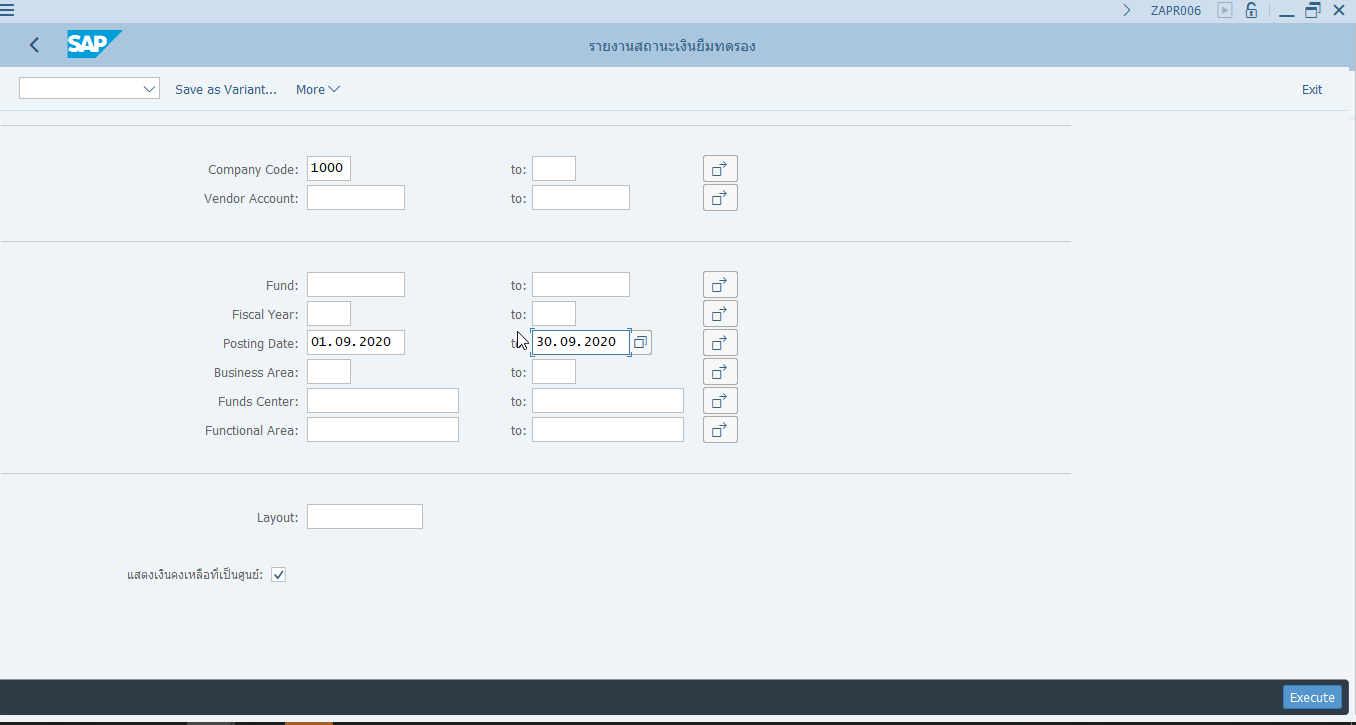 หน้าจอ “รายงานสถานะเงินยืมทดรอง”Company Code: ระบุรหัสบริษัท (1000: มหาวิทยาลัยวลัยลักษณ์)Posting Date: ระบุวันที่ผ่านรายการเอกสาร (31.08.2019) เลือก เลือกเมื่อต้องการให้รายงานแสดงยอดคงเหลือเป็น 0 บาทกด  เพื่อประมวลรายงานตามที่ระบุ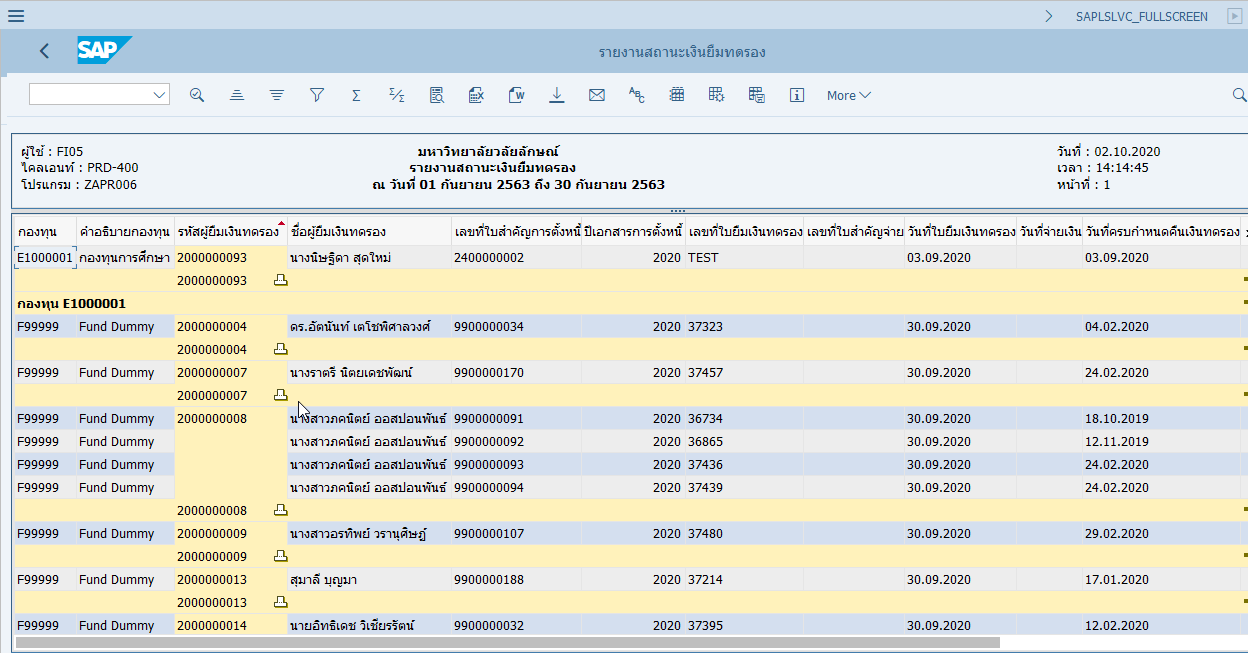 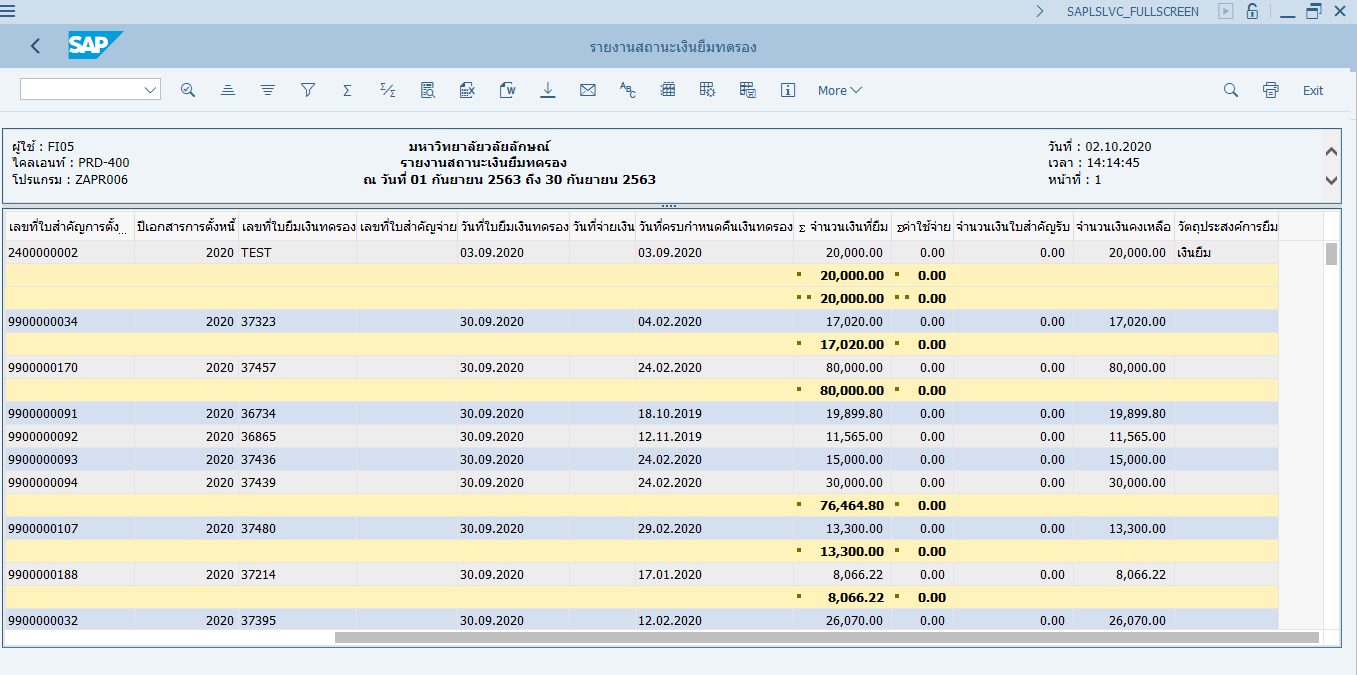 ระบบแสดงหน้าจอรายงานสถานะเงินยืมทดรองรูปแบบรายงานหน้าจอแสดงข้อมูลเมื่อสั่งพิมพ์ลง PDF File หรือ กระดาษ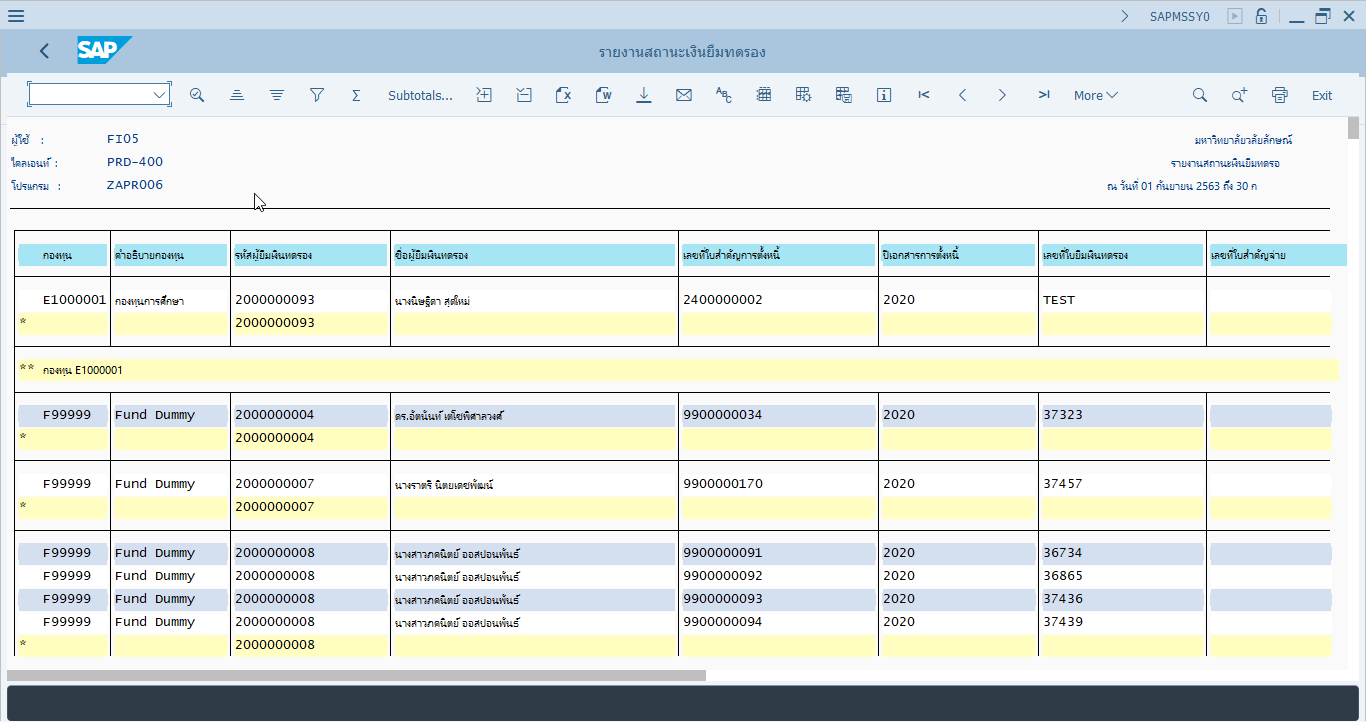 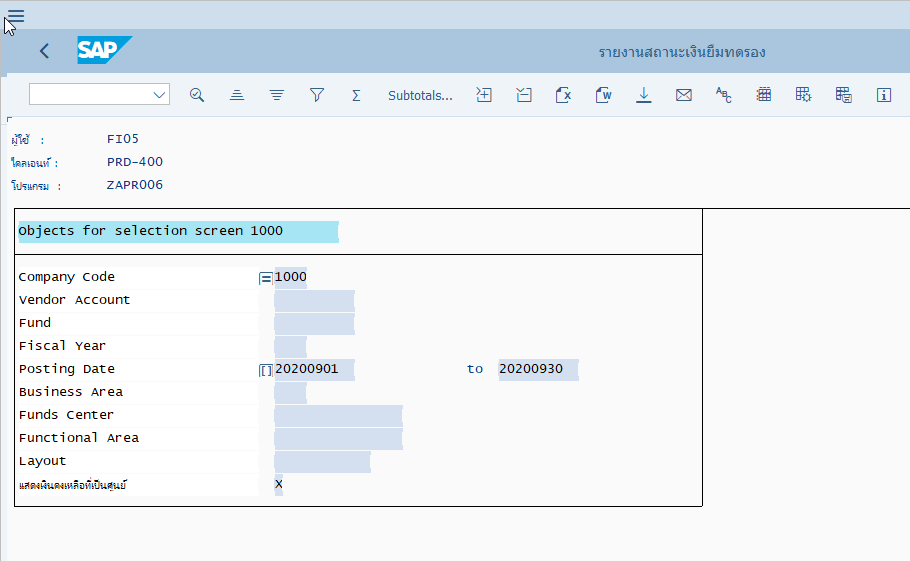 คู่มือปฏิบัติงานระบบการบัญชี (FI)ระบบบัญชีเจ้าหนี้ (Account Payable)Program: ZAPR006รายงานสถานะเงินยืมทดรองผ่านทาง (Menu Path)N/Aรหัสการทำรายการ(Transaction Code)ZAPR006รายการข้อมูลคำอธิบายประเภทวิธีปฏิบัติหมายเหตุCompany CodeรหัสบริษัทOระบุรหัสบริษัท1000: มหาวิทยาลัยวลัยลักษณ์Vendor Accountรหัสเจ้าหนี้Oระบุรหัสเจ้าหนี้Fundแหล่งเงินOระบุแหล่งเงินFiscal YearปีบัญชีOระบุปีบัญชีPosting Dateวันที่ผ่านรายการเอกสาร Oระบุวันที่ผ่านรายการเอกสารBusiness AreaประเภทธุรกิจOระบุประเภทธุรกิจFunds Centerศูนย์รับงบประมาณOระบุศูนย์รับงบประมาณFunctional AreaกิจกรรมOระบุรหัสกิจกรรมLayoutโครงร่างOระบุโครงร่างแสดงเงินคงเหลือที่เป็นศูนย์    เลือกเมื่อต้องการให้รายงานแสดงยอดคงเหลือเป็น 0 บาทแสดงเงินคงเหลือที่เป็นศูนย์    เลือกเมื่อต้องการให้รายงานแสดงยอดคงเหลือเป็น 0 บาทแสดงเงินคงเหลือที่เป็นศูนย์    เลือกเมื่อต้องการให้รายงานแสดงยอดคงเหลือเป็น 0 บาทแสดงเงินคงเหลือที่เป็นศูนย์    เลือกเมื่อต้องการให้รายงานแสดงยอดคงเหลือเป็น 0 บาทแสดงเงินคงเหลือที่เป็นศูนย์    เลือกเมื่อต้องการให้รายงานแสดงยอดคงเหลือเป็น 0 บาท